February 28, 2019									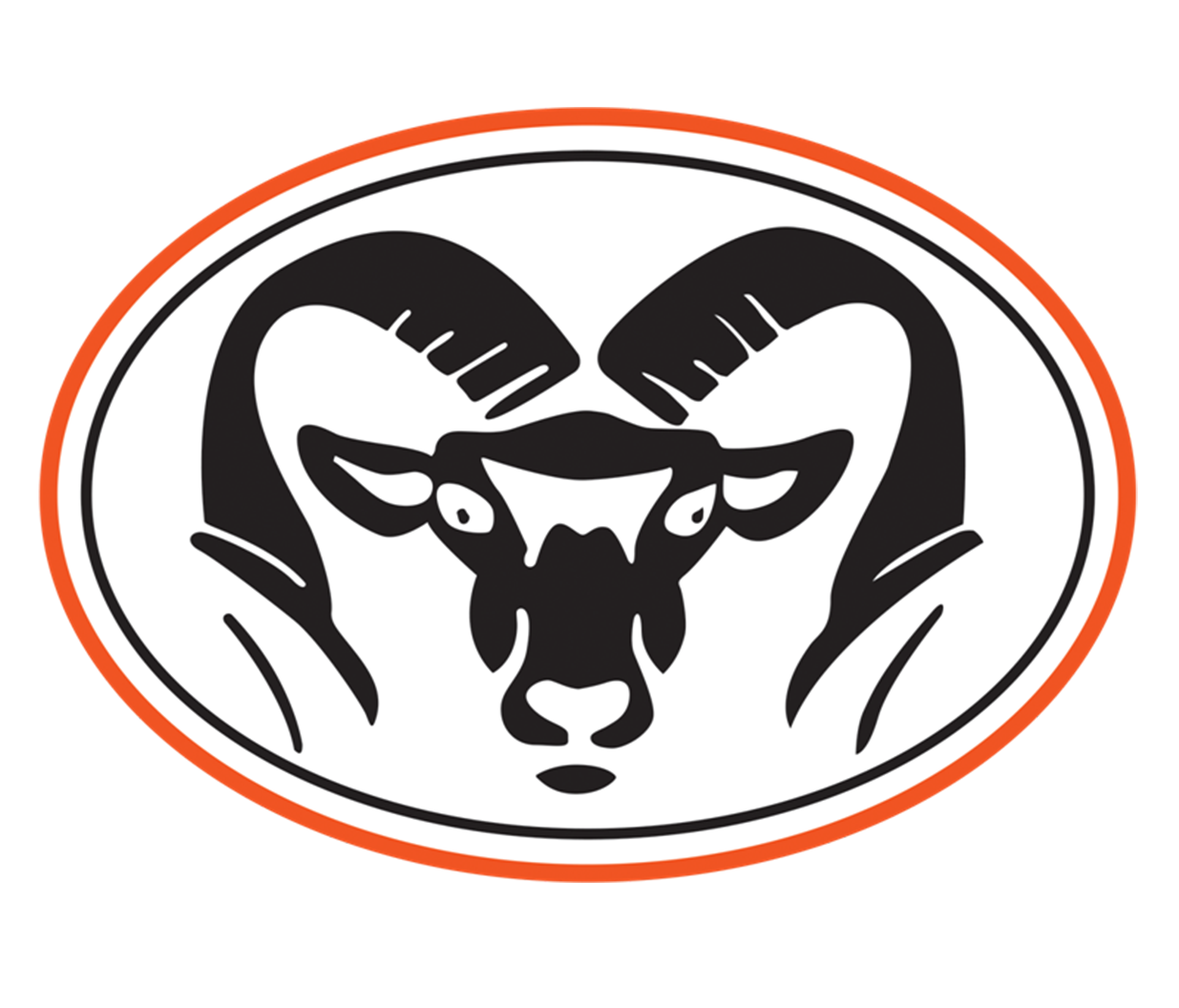 Dear 8th Grade Students and Parents:We have just passed the half-way point of the school year and it is time to start thinking about our end of the year class trip.  This year the 8th grade class trip will be to Michigan’s Adventure.  Please read below for registration and trip information. Students will have an opportunity to sign up for the trip on Tuesdays and Thursdays from March 7 through March 21.  Students will be assigned a bus when they pay and sign up.  Students who wish to ride the same bus as friends should sign up together.  Once students are assigned a bus they will not be moved to another bus for any reason.  Permission slips and fees are due by Thursday, March 21.Trip Details:Date: June 3, 2019.  Students arrive at school at normal time and will return to school around 6:30 PM on June 3, 2019.Where: Michigan AdventureCost: $45.00 (if paid by March 21.  After March, 21 the cost will be $50.) which includes: transportation to and from Michigan’s Adventure, breakfast prior to leaving for trip, lunch at the park, class t-shirt and park admission.Attending the class trip is considered a reward and a privilege for those who have worked hard and followed the Code of Conduct throughout their 8th grade year.  It is the hope that all students will be able to attend, but for the safety of all students, the following guidelines have been created.Any student with three or more suspensions will not be able to attend.Any student with two suspensions will have their discipline record reviewed to determine eligibility of attending the trip.Any student with a suspension for use, possession or sale of drugs, alcohol, look-alike drugs or substances which are represented to be drugs or alcohol will not be permitted to attend the trip.Please also note the following:All students will be responsible for paying outstanding fees to the athletic office, library and food service prior to attending.Students who do not attend will be expected to be at school.Financial assistance is available. Please contact the office.Please fill out the form below and return with payment (check payable to ERMS) by the deadline of March 21, 2019.  Call the office with any questions (863.6140).MICHIGAN ADVENTURE PERMISSION SLIPI give my student _________________________________________permission to attend the 8th grade class trip to Michigan’s Adventure on June 4, 2018.  I understand that the cost of the trip is $45.00 if paid by March 21 and will go up to $50 after that and that trip fees cannot be refunded.  Signed: ______________________________ Printed: _________________________________T-Shirt Size________ (Adult Unisex Sizes)